23 октября 2014 года					          		                № 02/07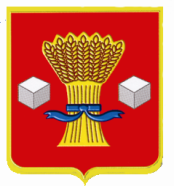 СВЕТЛОЯРСКАЯ РАЙОННАЯ ДУМА ВОЛГОГРАДСКОЙ ОБЛАСТИРЕШЕНИЕПринято  Светлоярской районной Думой  23.10.2014Руководствуясь Уставом Светлоярского муниципального района Волгоградской области, Положением «О порядке формирования, ведения и опубликования перечня муниципального имущества Светлоярского муниципального района Волгоградской области, предназначенного для предоставления в пользование субъектам малого и среднего предпринимательства и организациям, образующим инфраструктуру поддержки субъектов малого и среднего предпринимательства», утвержденным решением Светлоярской районной Думы Волгоградской области от 27.10.2009 № 03/18, Светлоярская районная ДумаРЕШИЛА:1. Исключить из Перечня муниципального имущества Светлоярского муниципального района Волгоградской области, предназначенного для предоставления в пользование субъектам малого и среднего предпринимательства и организациям, образующим инфраструктуру поддержки субъектов малого и среднего предпринимательства, утвержденного Решением Светлоярской районной Думы Волгоградской области от 22.03.2011№ 26/204, следующий объект: нежилое помещение площадью 34 кв. м расположенное по адресу: Волгоградская область, Светлоярский район, р.п. Светлый Яр, мкр. 1, дом № 11, кадастровый (или условный) номер 34:26:00 00 00:0000:18:249:001:000969960:0001:20006, 1974 года ввода в эксплуатацию, предназначенное для размещения офисов.2. Настоящее решение вступает в силу с момента его подписания и подлежит официальному опубликованию.Председатель Светлоярской 				Глава Светлоярского районной Думы						муниципального района_________Н.Н. Попова					___________Б.Б. Коротков